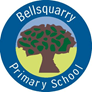 Primary 2 Homework Grid for week beginning 28.9.20Maths/NumeracyWe have been looking at 2D shapes in the classroom and out in the playground. See if you can find examples of 2D shapes in your garden or when you are out for a walk. Can you make some of these shapes with twigs etc?LiteracyWe are going to be practising the spelling of the first 100 common words over the next few weeks.This week focus on the first 10 words. Choose from the activities on the spelling sheet to practise them. If you are able to write the first 10 correctly then move on to the next 10.Common word list and spelling activities sheet in schoolbagsInterdisciplinaryChoose an activity from the People Who Help Us home learning ideas grid to do this week. Lots of these activities are practical so will not need to be uploaded.ReadingWe loved seeing your book cover designs on Learning Journals!This week share a book with an adult and talk about your favourite character in the story.Why is that character your favourite?What’s On This WeekP.E. Days : Tues and WedOutdoor Learning - FridayHomework will be issued on a Monday and will be due for completion by the Thursday. Your work should be uploaded to Learning Journals or emailed to the school office  wlbellsquarry-ps@westlothian.org.uk if these options aren’t available.If you have any problems with your homework, please speak to your teacher before Thursday.  